Sheleheda DmytroGeneral details:Certificates:Experience:Documents and further information:He worked from 2001 to 2003 in  Chernmortehflote was motrosom - welder, mechanic, ect good reviews, I can do what ordinary motrosov not teach. knit carpet (mat) dropping, hammocks ...Position applied for: AB-WelderDate of birth: 30.09.1981 (age: 36)Citizenship: UkraineResidence permit in Ukraine: YesCountry of residence: UkraineCity of residence: OdessaPermanent address: 12str. AzarovaContact Tel. No: +38 (066) 225-04-85 / +38 (097) 617-28-55E-Mail: dreamwaytop@ukr.netSkype: dreamwayU.S. visa: NoE.U. visa: NoUkrainian biometric international passport: Not specifiedDate available from: 17.06.2017English knowledge: GoodMinimum salary: 1000 $ per month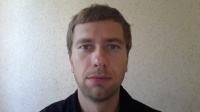 DocumentNumberPlace of issueDate of expiryCivil passportKM 71596020.05.201120.05.2077Seamanâs passportAB 55394320.05.201520.05.2020Tourist passport29449421.04.201621.04.2018TypeNumberPlace of issueDate of expiryShips welder certificate29449421.04.201621.04.2018For oil and chemical tanker0467603.03.201503.03.2020Personal safety0080803.03.201503.03.2020Security Training3243803.03.201503.03.2020Hazardous cargoes1279803.03.201503.03.2020For Liquefied gas Tanker cargo operation0171503.03.201503.03.2020Prof. in survival craft0076703.03.201503.03.2020Advanced fire fighting0243003.03.201503.03.2020PositionFrom / ToVessel nameVessel typeDWTMEBHPFlagShipownerCrewingAB-Welder17.12.2016-26.03.2017Dmitry DonskoyGeneral Cargo4035G60 (2X662)-MoldovaLUTIUS MARINE LTDEVROBALCAB-Welder11.03.2015-07.10.2015AtalantaMotor Yacht150Volvo Penta200MonacoAtlanticaAtlantica